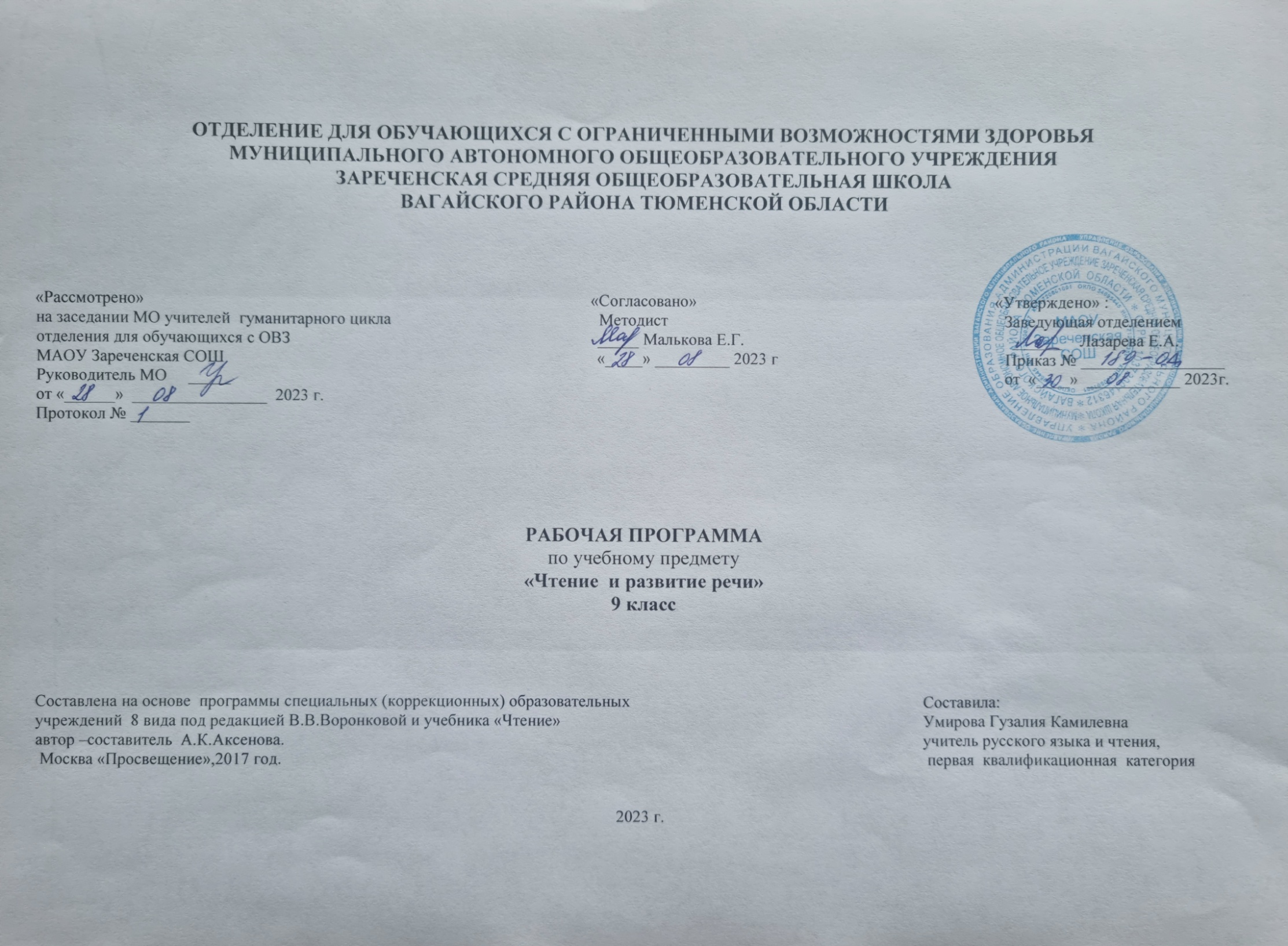 Пояснительная запискаРабочая программа по учебному предмету «Чтение и развитие речи» 9 класс образования обучающихся с интеллектуальными нарушениями разработана на основании следующих нормативно – правовых документов:Программы специальных (коррекционных) образовательных учреждений VIII вида 5-9 кл. под редакцией В.В.Воронковой.Учебный план отделения для обучающихся с ОВЗ МАОУ Зареченская СОШ.Важнейшие задачи образования в начальной школе: формирование предметных и универсальных способов действий, обеспечивающих возможность продолжения образования в основной школе; воспитание умения учиться – способности к самоорганизации с целью решения учебных задач; индивидуальный прогресс в основных сферах личностного развития – эмоциональной, познавательной, регулятивной реализуются в процессе обучения всем предметам. Однако каждый из них имеет свою специфику.В начальной школе чтение и развитие речи служит опорным предметом для изучения смежных дисциплин, а в дальнейшем знания и умения, приобретенные при ее изучении, и первоначальное овладение чтением и развитием речи станут необходимыми для подготовки учащихся с ОВЗ к жизни, овладению доступными профессионально-трудовыми навыками и фундаментом обучения в основной школе специальных (коррекционных) общеобразовательных учреждений. Рабочая программа по учебному курсу «Чтение и развитие речи»  составлена с учетом психофизических особенностей обучающихся с ОВЗ.  Характеризуя  обучающихся с ограниченными возможностями здоровья, хочется отметить, что  умственная отсталость связана с нарушениями интеллектуального развития, которые возникают вследствие органического поражения головного мозга на ранних этапах онтогенеза (от момента внутриутробного развития до трех лет). Общим признаком у всех обучающихся с умственной отсталостью выступает недоразвитие психики с явным преобладанием интеллектуальной недостаточности, которое приводит к затруднениям в усвоении содержания школьного образования и социальной адаптации.     Своеобразие развития детей с легкой умственной отсталостью обусловлено особенностями их высшей нервной деятельности, которые выражаются в разбалансированности процессов возбуждения и торможения, нарушении взаимодействия первой и второй сигнальных систем.  В структуре психики таких  обучающихся  в первую очередь отмечается недоразвитие познавательных интересов и снижение познавательной активности, что обусловлено замедленностью темпа психических процессов, их слабой подвижностью и переключаемостью. При умственной отсталости страдают не только высшие психические функции, но и эмоции, воля, поведение, в некоторых случаях физическое развитие, хотя наиболее нарушенным является процесс мышления, и прежде всего, способность к отвлечению и обобщению. Вследствие чего знания обучающегося  с умственной отсталостью об окружающем мире являются неполными и, возможно, искаженными, а их жизненный опыт крайне беден. В свою очередь, это оказывает негативное влияние на овладение знаниями в процессе школьного обучения.      Развитие всех психических процессов у ребенка  с легкой умственной отсталостью отличается качественным своеобразием, при этом нарушенной оказывается уже первая ступень познания – ощущения и восприятие. Неточность и слабость дифференцировки зрительных, слуховых, кинестетических, тактильных, обонятельных и вкусовых ощущений приводят к затруднению адекватности ориентировки в окружающей среде. В процессе освоения учебного предмета это проявляется в замедленном темпе узнавания и понимания учебного материала.   Вместе  с  тем,  несмотря  на  имеющиеся  недостатки,  обучающийся  с  умственной отсталостью оказывается значительно более сохранным, чем процесс мышления, основу которого составляют такие операции, как анализ, синтез, сравнение, обобщение, абстракция, конкретизация. У  этой  категории  обучающихся  из  всех  видов  мышления  (наглядно-действенное, наглядно-образное   и   словесно-логическое)	 в   большей   степени   нарушено   логическое мышление, что выражается в слабости обобщения, трудностях понимания смысла явления или  факта.  Особые  сложности  возникают  у  обучающегося   при  понимании  переносного смысла  отдельных  фраз  или  целых  текстов.  Обучающемуся с легкой умственной отсталостью присуща сниженная активность мыслительных	процессов и слабая регулирующая роль мышления: как правило, они начинают выполнять работу, не дослушав инструкции, не поняв цели задания, не имея внутреннего плана действия.  Особенности восприятия и осмысления обучающимся  учебного материала неразрывно связаны с особенностями его  памяти. Запоминание, сохранение и воспроизведение полученной информации обучающегося с умственной отсталостью также обладает целым рядом специфических особенностей: лучше запоминает внешние, иногда случайные, зрительно воспринимаемые признаки, при этом, труднее осознается и запоминается внутренние логические связи; формируется произвольное запоминание, которое требует многократных повторений. Менее развитым оказывается логическое опосредованное запоминание, хотя механическая память может быть сформирована на более высоком уровне. Недостатки памяти обучающихся с умственной отсталостью проявляются не столько в трудностях получения и сохранения информации, сколько ее воспроизведения: вследствие трудностей установления логических отношений полученная информация может воспроизводиться бессистемно, с большим количеством искажений; при этом наибольшие трудности вызывает воспроизведение словесного материала. Однако использование различных дополнительных средств и приемов в обучении (иллюстративной, символической наглядности, различных вариантов планов, вопросов педагога и т. д.) может оказать значительное влияние на повышение качества воспроизведения словесного материала.   Особенности нервной системы школьника с умственной отсталостью проявляется и в особенностях их внимания, которое отличается сужением объема, малой устойчивостью, трудностями его распределения, замедленностью переключения. Также в процессе обучения обнаруживаются трудности сосредоточения на каком-либо одном объекте или виде деятельности.     У обучающихся  с умственной отсталостью отмечаются недостатки в развитии речевой деятельности, физиологической основой которых является нарушение взаимодействия между первой и второй сигнальными системами, что, в свою очередь, проявляется в недоразвитии всех сторон речи: фонетической, лексической, грамматической.    Психологические особенности обучающегося  с умственной отсталостью проявляются и в нарушении эмоциональной сферы. При легкой умственной отсталости эмоции в целом сохранны, однако они отличаются отсутствием оттенков переживаний, неустойчивостью и поверхностью.    Волевая сфера обучающихся, воспитанников  характеризуется слабостью собственных намерений и побуждений, большой внушаемостью. В процессе выполнения учебного   задания   они   часто   уходят   от   правильно   начатого   выполнения   действия, «соскальзывают» на действия, произведенные ранее, причем переносят их в прежнем виде, не учитывая изменения условий. Таковы наиболее характерные черты недоразвития и особенности протекания познавательных и эмоционально-волевых процессов умственно отсталых школьников. Чтение и развитие речи является эффективным средством всестороннего развития личности обучающегося с ОВЗ. На уроках чтения в 5-9 классах продолжается формирование у школьников техники чтения: правильности, беглости, выразительности на основе понимания читаемого материала. Это связано с тем, что не все учащиеся старших классов в достаточной степени владеют указанными навыками. Кроме того, изучение каждого художественного произведения вызывает у них затруднения при его чтении и понимания содержания. Ведь рекомендуемые произведения разножанровые и при работе с ним требуется большая методическая вариативность. Обучающиеся с ОВЗ трудно воспринимают биографические данные писателей, тем более их творческий путь, представленный даже в упрощенном варианте. Биографию писателей они часто отождествляют с биографией героев читаемых произведений. В исторических произведениях учащиеся с трудом воспринимают описываемые события, не всегда понимают слова и выражения, используемые автором.Для передачи того или иного факта, поступка героя.На уроках чтения, кроме совершенствования техники чтения и понимания содержания художественных произведений уделяется большое внимание развитию речи учащихся и их мышлению.Обучающиеся учатся отвечать на поставленные вопросы; полно, правильно, последовательно передавать содержание прочитанного; кратко пересказывать основные события, изложенные в произведении; называть главных и второстепенных героев; давать им характеристику, адекватно оценивать их действия и поступки; устанавливать несложные причинно-следственные связи и отношения; делать выводы, обобщения, в том числе эмоционального плана.Это требует серьезной методической подготовки учителя к уроку по каждому художественному произведению, способствует решению проблемы  нравственного воспитания обучающихся, понимания ими соответствия описываемых событий жизненным ситуациям.                                                                      2.Общая характеристика учебного предмета.Процесс обучения чтению и развитию речи неразрывно связан с решением специфической задачи – коррекцией и развитием познавательной деятельности, личностных качеств ребенка, а также воспитанием трудолюбия, самостоятельности, терпеливости, настойчивости, воли, любознательности, формированием  умений планировать свою деятельность, осуществлять контроль и самоконтроль. Обучение чтению и развитию речи носит практическую направленность и тесно связано с другими учебными предметами, жизнью, является одним из средств социальной адаптации в условиях современного общества.Цели и задачи обучения:- овладение осознанным, правильным, беглым и выразительным чтением как базовым навыком в системе образования школьников; формирование читательского кругозора и приобретение опыта самостоятельной читательской деятельности; совершенствование всех видов речевой деятельности;- развитие художественно-творческих и познавательных способностей, эмоциональной отзывчивости при чтении художественных произведений, формирование эстетического отношения к искусству слова; овладение первоначальными навыками работы с учебными и научно-познавательными текстами;- обогащение нравственного опыта школьников средствами художественного текста; формирование представлений о добре и зле, уважения к культуре народов многонациональной России и других стран.Наряду с этими задачами на занятиях решаются и специальные задачи, направленные на коррекцию и развитие:– основных мыслительных операций;– наглядно-действенного, наглядно-образного и словесно-логического мышления;– зрительного восприятия и узнавания;– пространственных представлений и ориентации;– речи и обогащение словаря;– коррекцию нарушений  эмоционально-волевой и личностной сферы;– коррекцию индивидуальных пробелов в знаниях, умениях, навыках. Основные виды деятельности на урокеАудирование (слушание) — это умение слушать и слышать, т. е. адекватно воспринимать на слух звучащую речь (высказывание собеседника, чтение различных текстов).Чтение понимается как осознанный самостоятельный процесс чтения доступных по объему и жанру произведений, осмысление цели чтения (зачем я буду читать) и выбор вида чтения (ознакомительное, выборочное и т. д.); выразительное чтение с использованием интонации, темпа, тона, пауз, ударений — логического и др., соответствующих смыслу текста.Говорение (культура речевого общения) на основе разных видов текстов определяет специфические умения участия в диалоге: отвечать и задавать вопросы по тексту; создавать монолог: отбирать и использовать изобразительно-выразительныесредства языка для создания собственного устного высказывания; воплощать свои жизненные впечатления в словесных образах, выстраивать композицию собственного высказывания, раскрывать в устном высказывании авторский замысел, передавая основную мысль текста.Каждый урок чтения и развития речи оснащается необходимыми наглядными пособиями, раздаточным материалом, техническими средствами обучения.Программный материал в программе представлен  в сравнительно небольшом объеме с учетом индивидуальных показателей скорости и качества усвоения представлений, знаний, умений практического материала, их применения в зависимости от степени выраженности и структуры дефекта обучающихся, что предусматривает необходимость индивидуального и дифференцированного подхода на уроках чтения и развития речи.Контроль за состоянием техники чтения проводится 1 раз в четверть.3. Описание места учебного предмета в учебном планеСогласно учебному плану всего на изучение учебного предмета «Чтение и развитие речи» в 9 классе -  3 часа в неделю, 102 часа в год.4. Личностные и предметные результаты освоения предметаЛичностные УУД- гордиться школьными успехами и достижениями как собственными, так и своих товарищей;- адекватно эмоционально откликаться на произведения литературы, музыки, живописи и др. - уважительно и бережно относиться к людям труда и результатам их деятельности;- бережно относиться к культурно-историческому наследию родного края и страны;- понимать личную ответственность за свои поступки на основе представлений об этических нормах и правилах поведения в современном обществе.Регулятивные УУД- принимать и сохранять цели и задачи решения типовых учебных и практических задач, осуществлять коллективный поиск средств их существования;- осознанно действовать на основе разных видов инструкций для решения учебных задач;- осуществлять взаимный контроль в совместной деятельности, адекватно оценивать собственное поведение и поведение окружающих;- осуществлять самооценку и самоконтроль деятельности, адекватно реагировать на внешний контроль и оценку, корректировать в соответствии с ней свою деятельность.Познавательные УУД- дифференцированно воспринимать окружающий мир, его временно-пространственную организацию;- использовать логические действия (сравнение, анализ, синтез, обобщение, классификацию, установление аналогий,   закономерностей, причинно-следственных связей) на наглядном, доступном вербальном материале, основе практической  деятельности в соответствии с индивидуальными возможностями, применять начальные сведения о сущности и особенностях  объектов, процессов и явлений действительности (природных, социальных, культурных, технических и др.) в соответствии с содержанием конкретного учебного предмета и для решения познавательных и практических задач;- использовать в жизни и деятельности некоторые межпредметные знания, отражающие доступные существенные связи и отношения между объектами и процессами.Коммуникативные УУД   - вступать и поддерживать коммуникацию в разных ситуациях социального взаимодействия (учебных, трудовых, бытовых и др.);- слушать собеседника, вступать в диалог и поддерживать его, признавать возможность существования различных точек зрения и     права каждого иметь свою точку зрения, аргументировать свою позицию;  - дифференцированно использовать разные виды речевых высказываний (вопросы, ответы, повествование, отрицание и др.) в  коммуникативных ситуациях с учетом специфики участников (возраст, социальный статус, знакомый – незнакомый и т.п.);  - использовать разные виды делового письма для решения жизненно значимых задач;- использовать разные источники и средства получения информации для решения коммуникативных и познавательных задач, в том числе информационные.5. Содержание учебного предметаТематика произведенийХудожественные произведения и отрывки из художественных произведений классиков русской и отечественной литературы. Краткиесведения об их жизни и творчестве. Произведения устного народного творчества: сказки, загадки, поговорки, былины, баллады.Литературные сказки. Произведения современных писателей русской и зарубежной литературы. На примере художественной литературывоспитание морально – этических и нравственных качеств личности подростка.Навыки чтенияСовершенствование техники чтения, соблюдение при чтении норм русской орфоэпии.Выделение главной мысли произведения.Составление характеристик героев, обоснование своего отношения к героям и их поступкам, объяснение причин тех или иных поступков героев (с помощью учителя).Работа над планом, средствами языковой выразительности.Пересказ содержания прочитанного; составление рассказа по предложенной теме на материале нескольких произведений. Знание основных сведений о жизни писателей.Заучивание наизусть стихотворений, прозаических отрывков.                                                                             Внеклассное чтение (проводится  ориентировочно один раз в месяц).Самостоятельное чтение книг, газет и журналов. Обсуждение прочитанного. Составление отзыва о прочитанной книге, статье из газеты или журнала.Содержание программыУстное народное творчествоРусские народные песни «Колыбельная», «За морем синичка не пышно жила…».Былина «На заставе богатырской» (в сокращении).«Сказка про Василису Премудрую», сказка «Лиса и тетерев».Из произведений русской литературы ХIХ векаВ.А. Жуковский. Сказка «Три пояса» (в сокращении).И.А. Крылов. Басня «Кот и Повар» (в сокращении).А.С. Пушкин. Поэма «Руслан и Людмила» (в сокращении), повесть «Барышня – крестьянка» (в сокращении).М.Ю. Лермонтов. Стихотворения «Тучи», «Морская царевна» (в сокращении); «Баллада».Н.В. Гоголь. Повесть «Майская ночь, или Утопленница» (в сокращении).Н.А. Некрасов. Отрывок из стихотворения «Рыцарь на час», отрывок из поэмы «Саша».А.А. Фет. Стихотворения «На заре ты её не буди…», «Помню я: старушка няня…», «Это утро, радость эта…».А.П. Чехов. Рассказы «Злоумышленник» (в сокращении), «Пересолил»                                                         Из произведений русской литературы ХХ векаМ. Горький «Песня о Соколе».В.В. Маяковский. Стихотворение «Необычайное приключение, бывшее с Владимиром Маяковским летом на даче» (в сокращении).М.И. Цветаева. Стихотворения «Красной кистью…», «Вчера ещё в глаза глядел…».К.Г. Паустовский. Рассказ «Стекольный мастер».С.А. Есенин. Стихотворения «Нивы сжаты, рощи голы…», «Собаке Качалова».М.А. Шолохов. Рассказ «Судьба человека» (в сокращении).Е.И. Носов. Рассказ «Трудный хлеб».Н.М. Рубцов. Стихотворения «Тихая моя родина», «Русский огонёк», «Зимняя песня».Ю.И. Коваль. Отрывок из повести «Приключения Васи Куролесова».Темы уроков внеклассного чтения1. Сказки о животных.2. В. М.Шукшин «Кляуза», «Мечты», «Чужие», «Жил человек», «Привет Сивому».3. Заметки из газет на тему «Моя семья».4. Повести из книги Н. В. Гоголя «Вечера на хуторе близ Диканьки».5. Б. Л. Васильев «А зори здесь тихие».6. Ю. В. Бондарев «Последние залпы», «Горячий снег», «Батальоны просят огня».7. Рассказы о труде  сверстников.8. Просмотр фильма по рассказу М. Шолохова «Судьба человека».9. Ю. И. Коваль «Приключения Васи Куролесова».Произведения для заучивания наизусть(10 стихотворений и 1 прозаический отрывок)1. Русская народная песня  «Колыбельная».2. И. А. Крылов «Кот и Повар».3. А. С. Пушкин «Руслан и Людмила» (отрывок).       . Ю. Лермонтов «Тучи».. Ю. Лермонтов «Баллада» (отрывок).6. Н.А. Некрасов «Саша» (отрывок).7. А. А. Фет «Это утро, радость эта».. Горький «Песня о Соколе» (прозаический отрывок).. И. Цветаева «Красною кистью».10. С. А. Есенин «Нивы сжаты».      11. Н. М. Рубцов «Зимняя дорога».6. Календарно – тематическое планирование.7.  Описание учебно-методического и материально-технического обеспечения образовательной деятельностиУчебник: Чтение. Авторы – составители: Аксёнова А.К., М. И. Шишкова. Издательство «Просвещение», 2017 г.В кабинете используется ТСО: компьютер, проектор (технические средства установлены согласно СанПиН 2.4.2.2821.)Для подбора учебной мебели соответственно росту обучающихся производится ее цветовая маркировка (согласно СанПиН 2.4.2.2821-10 п.5.№Тема урокаЧасыДата проведенияДата проведения№Тема урокаЧасыПланФакт1Устное народное творчествоСказки волшебные, бытовые, о животных102.09.192Изложение по сказке103.09.193Русские народные песниКолыбельная106.10.194За морем синим птичка не пышно жила».109.09.195Былины.«На заставе богатырской».110.09.196Сочинение по картине М.В.Васнецова «Три богатыря».113.09.197СказкиСказка про Василису Премудрую116.09.198Сказка про Василису Премудрую.117.09.199«Лиса и Тетерев».120.09.1910Внеклассное чтение123.09.1911Из произведений русской литературы 19 векаВасилий Андреевич Жуковский124.09.1912«Три пояса»127.09.1913«Три пояса»130.09.1914Обобщающий урок по сказкам101.09.1915Иван Андреевич Крылов104.10.1916«Кот и Повар»107.10.1917Проверка техники чтения108.10.1918Внеклассное чтение111.10.1919Александр Сергеевич Пушкин114.10.1920А. С. Пушкин  «Руслан и Людмила»115.10.1921А. С. Пушкин  «Руслан и Людмила»118.10.1922А. С. Пушкин «Руслан и Людмила»121.10.1923А. С. Пушкин  «Руслан и Людмила»122.10.1924А. С. Пушкин  «Руслан и Людмила»125.10.1925А. С. Пушкин  «Руслан и Людмила»105.11.1926А.С.Пушкин «Барышня – крестьянка»108.11.1927А.С.Пушкин «Барышня – крестьянка»111.11.1928А.С.Пушкин «Барышня – крестьянка»112.11.1929А.С.Пушкин «Барышня – крестьянка»115.11.1930А.С.Пушкин «Барышня – крестьянка»118.11.1931Внеклассное чтение119.11.1932Михаил Юрьевич Лермонтов122.11.1933«Тучи»125.11.1934Баллада126.11.1935«Морская царевна»129.11.1936Николай Васильевич Гоголь102.12.1937Н.В.Гоголь «Майская ночь, или Утопленница»103.12.1938Н.В.Гоголь «Майская ночь, или Утопленница»106.12.1939Н.В.Гоголь «Майская ночь, или Утопленница»109.12.1940Н.В.Гоголь «Майская ночь, или Утопленница»110.12.1941Н.В.Гоголь «Майская ночь, или Утопленница»113.12.1942Н.В.Гоголь «Майская ночь, или Утопленница»116.12.1943Проверка техники чтения117.12.1944Внеклассное чтение120.12.1945Николай Алексеевич Некрасов123.12.1946Н.А.Некрасов «Рыцарь на час»124.12.1947Н.А.Некрасов «Саша»127.12.1948Афанасий Афанасьевич Фет114.01.2049А.А.Фет «На заре ты её не буди…»117.01.2050А.А.Фет Помню я: старушка няня…»120.01.2051А.А.Фет «Это утро, радость эта…».121.01.2052Антон Павлович Чехов124.01.2053А.П.Чехов «Злоумышленник»127.01.2054А.П.Чехов «Пересолил»128.01.2055А.П.Чехов «Пересолил»131.0212056Внеклассное чтение103.02.2057Максим Горький104.02.2058М.Горький  Песня о Соколе107.02.2059М.Горький Песня о Соколе110.02.2060Владимир Владимирович Маяковский111.02.2061В.В.Мяковский «Необычайное приключение, бывшее с В.Маяковским на даче».114.02.2062Марина Ивановна Цветаева117.02.2063М.И.Цветаева «Красной кистью…»118.02.2064М.И.Цветаева  «Вчера ещё в глаза глядел…»121.02.2065Константин Георгиевич Паустовский125.02.2066К.Г.Паустовский «Стекольный мастер»128.02.2067К.Г.Паустовский «Стекольный мастер»102.03.2068Внеклассное чтение103.03.2069Сергей Александрович Есенин106.03.2070С.А.Есенин «Нивы сжаты, рощи голы…»110.03.2071Сочинение по плану «В ожидании зимы»113.03.2072С.А.Есенин «Собаке Качалова»116.03.2073Проверка техники чтения117.03.2074Михаил Александрович Шолохов120.03.2075М.А.Шолохов «Судьба человека»130.03.2076М.А.Шолохов «Судьба человека»131.03.2077Изложение эпизода побега Андрея из плена103.04.2078Внеклассное чтение106.04.2079Евгений Иванович Носов107.04.2080Е.И.Носов «Трудный хлеб»110.04.2081Николай Михайлович Рубцов113.04.2082Н.М.Рубцов «Тихая моя Родина»114.04.2083Н.М.Рубцов «Русский огонёк»117.04.2084Н.М.Рубцов  «Зимняя песня»120.04.2085Сочинение по плану «Весна»121.04.2086Юрий Иосифович Коваль124.04.2087Ю.И.Коваль  «Приключения Васи Куролесова»127.04.2088Ю.И.Коваль  «Приключения Васи Куролесова»128.04.2089Ю.И.Коваль  «Приключения Васи Куролесова»108.05.2090Ю.И.Коваль  «Приключения Васи Куролесова»111.05.2091Внеклассное чтение112.05.2092Из произведений зарубежной литературыРоберт Луис Стивенсон «Вересковый мёд»115.05.2093Эрнест Сетон Томпсон «Снап»118.05.2094Эрнест Сетон Томпсон «Снап»119.05.2095Эрнест Сетон Томпсон «Снап»122.05.2096Эрнест Сетон Томпсон «Снап»125.05.2097Джеральд Даррели «Живописный жираф»126.05.2098Джеральд Даррели «Живописный жираф»129.05.2099Джеральд Даррели «Живописный жираф»1100Внеклассное чтение1101Проверка техники чтения1102Литературная викторина1